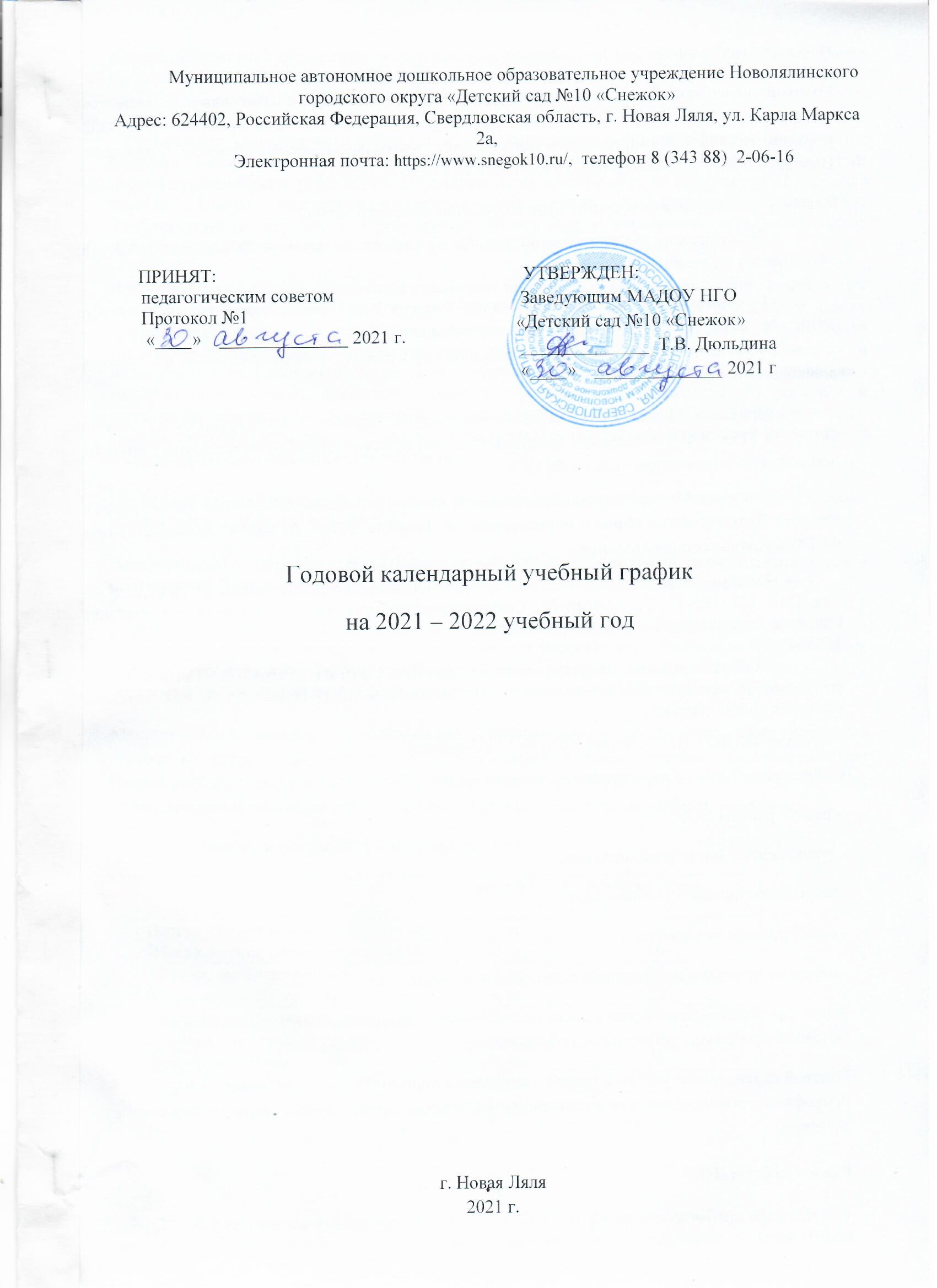 Пояснительная записка Годовой календарный учебный график является локальным нормативным документом, регламентирующим общие требования к организации образовательного процесса в 2021-2022 учебном году в  Муниципальном автономном дошкольном образовательном учреждении Новолялинского городского округа «Детский сад № 10 «Снежок»Годовой календарный учебный график разработан в соответствии с: - Федеральным законом Российской Федерации от 29 декабря 2012г. № 273-ФЗ «Об образовании в Российской Федерации»;- Приказом Министерства образования и науки Российской Федерации от 30 августа 2013г. № 1014 «Об утверждении порядка организации и осуществления образовательной деятельности по основным общеобразовательным программах - образовательным программам дошкольного образования»;- Приказом Министерства образования и науки Российской Федерации от 17 октября 2013г. № 1155 «Об утверждении федерального государственного образовательного стандарта дошкольного образования» (далее ФГОС);- Письмом Министерства образования и науки Российской Федерации Минобрнауки России) Департамента общего образования 28 февраля 2014г. № 08-249 «Комментарии к ФГОС дошкольного образования».           - Постановление Главного государственного санитарного врача России от 28.01.2021 № Сан ПиН 1.2.3685-21, 2, 1.2.3685-21, Санитарно-эпидемиологические правила и нормативы Главного государственного санитарного врача России от 28.01.2021 № Сан ПиН 1.2.3685-21, 2, 1.2.3685-21
             -  Об утверждении санитарных правил и норм СанПиН 1.2.3685-21 "Гигиенические нормативы и требования к обеспечению безопасности и (или) безвредности для человека факторов среды обитания" - Уставом МАДОУ НГО «Детский сад № 10 «Снежок».Содержание годового календарного учебного графика включает в себя: - режим работы ДОУ; - продолжительность учебного года; - количество недель в учебном году; - сроки проведения каникул; - перечень проводимых праздников для воспитанников; -сроки проведения мониторинга достижения детьми планируемых результатов освоения основной программы дошкольного образования; Годовой календарный учебный график учитывает в полном объёме возрастные психофизические особенности воспитанников и отвечает требованиям охраны их жизни и здоровья.Режим работы ДОУ 10,5 часовым пребыванием детей  (с 07:15 до 17:45), рабочая неделя состоит из 5 дней, суббота, воскресение и государственные праздники – выходные.  Согласно статье 112 Трудового Кодекса Российской Федерации, в годовом календарном учебном графике учтены нерабочие (выходные и праздничные) дни.	 Продолжительность 2021-2022 учебного года составляет 36 недель (1 и 2 полугодия) без учета каникулярного времени.   Организация каникулярного отдыха в детском саду имеет свою специфику и определяется задачами воспитания в дошкольном учреждении. В дни зимних и летних каникул дети посещают дошкольное учреждение. Образовательная деятельность не проводится. Проводятся занятия только эстетически-оздоровительного цикла (музыкальные, спортивные, изобразительного искусства). Организуются спортивные и подвижные игры, спортивные праздники, экскурсии и другие, а также увеличивается продолжительность прогулок.  В соответствии с ФГОС ДО целевые ориентиры не подлежат непосредственной оценке, в том числе в виде педагогической диагностики (мониторинга), и не являются основанием для их формального сравнения с реальными достижениями детей. Однако педагоги в ходе своей работы выстраивают индивидуальную траекторию развития каждого ребенка. Для оценки индивидуального развития проводится педагогическая диагностика (оценка индивидуального развития дошкольников, связанная с оценкой эффективности педагогических действий и лежащая в основе его дальнейшего планирования) в начале и конце учебного года. Педагогический мониторинг проводится в ходе наблюдений за активностью детей в спонтанной и специально организованной деятельности. Праздники для воспитанников в течение учебного года планируются в соответствии с Годовым планом работы ДОУ на учебный год.Воспитательно – образовательная работа в летний оздоровительный период планируется в соответствии Планом работы на летний период, а также с учетом климатических условий. Годовой календарный учебный график обсуждается и принимается Педагогическим советом и утверждается приказом заведующего ДОУ до начала учебного года. Все изменения, вносимые ДОУ в годовой календарный учебный график, утверждаются приказом заведующего образовательного учреждения и доводятся до всех участников образовательного процесса.Муниципальное автономное дошкольное образовательное учреждение Новолялинского городского округа «Детский сад № 10 «Снежок» в установленном законодательством Российской Федерации порядке несѐт ответственность за реализацию не в полном объѐме образовательных программ в соответствии с годовым календарным учебным графиком.Комплектование групп на 2021-2022 учебный год       Наименование возрастной подгруппывозрастКоличество детей1.Первая  группа раннего возраста «А»1-2 лет162.Первая  группа раннего возраста «Б»1-2 лет163. Первая   младшая группа  2-3 лет184.Вторая младшая  группа3-4 лет205.Средняя дошкольная группа4-5 лет206.Старшая  дошкольная группа5-6 лет207.Подготовительная группа «А» 6-7 лет208.Подготовительная группа «Б»6-7 лет20№п/пСодержаниеВозрастные группыВозрастные группыВозрастные группыВозрастные группыВозрастные группыВозрастные группыВозрастные группыВозрастные группыВозрастные группы№п/пСодержание  Группа  раннего возраста(1 – 2 лет)  Группа  раннего возраста(1 – 2 лет) Первая младшая группа(2 – 3 лет) Первая младшая группа(2 – 3 лет)Вторая младшая     я группа (3 – 4 лет)Средняя группа(4 – 5 лет)Средняя группа(4 – 5 лет)Старшая группа(5 – 6 лет)Подготовительная   группа(6 – 7 лет)Подготовительная   группа(6 – 7 лет)1Кол-во возрастных групп в каждой параллели22111111222Режим работы Учреждения:5 дней (понедельник – пятница)5 дней (понедельник – пятница)5 дней (понедельник – пятница)5 дней (понедельник – пятница)5 дней (понедельник – пятница)5 дней (понедельник – пятница)5 дней (понедельник – пятница)5 дней (понедельник – пятница)5 дней (понедельник – пятница)5 дней (понедельник – пятница)3Санитарный день   первая пятница месяца  первая пятница месяца  первая пятница месяца  первая пятница месяца  первая пятница месяца  первая пятница месяца  первая пятница месяца  первая пятница месяца  первая пятница месяца  первая пятница месяцаНерабочие дни10,5 часов в день  (с 07.15-17.45)10,5 часов в день  (с 07.15-17.45)10,5 часов в день  (с 07.15-17.45)10,5 часов в день  (с 07.15-17.45)10,5 часов в день  (с 07.15-17.45)10,5 часов в день  (с 07.15-17.45)10,5 часов в день  (с 07.15-17.45)10,5 часов в день  (с 07.15-17.45)10,5 часов в день  (с 07.15-17.45)10,5 часов в день  (с 07.15-17.45)Нерабочие дниСуббота, воскресенье. Праздничные дниСуббота, воскресенье. Праздничные дниСуббота, воскресенье. Праздничные дниСуббота, воскресенье. Праздничные дниСуббота, воскресенье. Праздничные дниСуббота, воскресенье. Праздничные дниСуббота, воскресенье. Праздничные дниСуббота, воскресенье. Праздничные дниСуббота, воскресенье. Праздничные дниСуббота, воскресенье. Праздничные дни  Группа  раннего возраста(1 – 2 лет) Первая младшая группа(2 – 3 лет) Первая младшая группа(2 – 3 лет) Первая младшая группа(2 – 3 лет)Вторая младшая     я группа (3 – 4 лет)Средняя группа(4 – 5 лет)Старшая группа(5 – 6 лет)Старшая группа(5 – 6 лет)Подготовительная   группа(6 – 7 лет)Подготовительная   группа(6 – 7 лет)Начало учебного года01.09.202101.09.202101.09.202101.09.202101.09.202101.09.202101.09.202101.09.202101.09.202101.09.20213Окончание учебного года31.08.202231.08.202231.08.202231.08.202231.05.202231.05.202231.05.202231.05.202231.05.202231.05.20224Продолжительность учебного года, всего, в том числе:52525252 36 недель 36 недель 36 недель 36 недель 36 недель 36 недель41-ое полугодие1717171717 недель17 недель17 недель17 недель17 недель17 недель42-ое полугодие3535353519 недель19 недель19 недель19 недель19 недель19 недель5Продолжительностьучебной недели5 дней 5 дней 5 дней 5 дней 5 дней 5 дней 5 дней 5 дней 5 дней 5 дней 6Время работы возрастных групп 	10,5 ч 	10,5 ч 	10,5 ч 	10,5 ч 	10,5 ч 	10,5 ч 	10,5 ч 	10,5 ч 	10,5 ч 	10,5 ч7Продолжительность непрерывной образовательной деятельности10 мин10 мин 10 мин15 мин15 мин20 мин20 мин25 мин30 мин30 мин8Продолжительность  дневной суммарной образовательной нагрузки  для детей дошкольного возраста, не более не более 20 минут в день не более 20 минут в деньне более 20 минут в день не более 30 минут в день не более 30 минут в деньне более 40 минут в день не более 40 минут в день 50 мин или 75 мин  при организации 1 занятия после   дневного снане более   90 минне более   90 мин9Перерыв между НОДПродолжительность перерывов между занятиями, не менее  10 мин все возраста Продолжительность перерывов между занятиями, не менее  10 мин все возраста Продолжительность перерывов между занятиями, не менее  10 мин все возраста Продолжительность перерывов между занятиями, не менее  10 мин все возраста Продолжительность перерывов между занятиями, не менее  10 мин все возраста Продолжительность перерывов между занятиями, не менее  10 мин все возраста Продолжительность перерывов между занятиями, не менее  10 мин все возраста 10Мониторинг качества освоения программного материала воспитанниками (первичный)                  с 02.09.2021 - 16.09.2021                  с 02.09.2021 - 16.09.2021                  с 02.09.2021 - 16.09.2021                  с 02.09.2021 - 16.09.2021                  с 02.09.2021 - 16.09.2021                  с 02.09.2021 - 16.09.2021                  с 02.09.2021 - 16.09.202111Мониторинг качества освоения программного материала воспитанниками (итоговый)18.04.2022 - 30.04.202218.04.2022 - 30.04.202218.04.2022 - 30.04.202218.04.2022 - 30.04.202218.04.2022 - 30.04.202218.04.2022 - 30.04.202218.04.2022 - 30.04.202212Зимние каникулы  	__  	__  	__31.01.2021 - 09.01.202231.01.2021 - 09.01.202231.01.2021 - 09.01.202231.01.2021 - 09.01.202231.01.2021 - 09.01.202231.01.2021 - 09.01.202231.01.2021 - 09.01.202213Летние каникулы______01.06.2022 - 31.08.202201.06.2022 - 31.08.202201.06.2022 - 31.08.202201.06.2022 - 31.08.202201.06.2022 - 31.08.202201.06.2022 - 31.08.202201.06.2022 - 31.08.202214Праздничные дни04.11.2021 по 7.11.2021    –11.01.2021г – 09.01.2022г.  –23.02.2022                           –05.03 –  08.03.2022             –30.04.2022 – 03.05.2022  –07.05.2022 – 09.05.2022  –11.06.2022 – 13.06.2022  –04.11.2021 по 7.11.2021    –11.01.2021г – 09.01.2022г.  –23.02.2022                           –05.03 –  08.03.2022             –30.04.2022 – 03.05.2022  –07.05.2022 – 09.05.2022  –11.06.2022 – 13.06.2022  –04.11.2021 по 7.11.2021    –11.01.2021г – 09.01.2022г.  –23.02.2022                           –05.03 –  08.03.2022             –30.04.2022 – 03.05.2022  –07.05.2022 – 09.05.2022  –11.06.2022 – 13.06.2022  –04.11.2021 по 7.11.2021    –11.01.2021г – 09.01.2022г.  –23.02.2022                           –05.03 –  08.03.2022             –30.04.2022 – 03.05.2022  –07.05.2022 – 09.05.2022  –11.06.2022 – 13.06.2022  –День народного единства Новогодние каникулы 2022День защитника Отечества Международный женский день  Праздник Весны и ТрудаДень Победы День независимости РоссииДень народного единства Новогодние каникулы 2022День защитника Отечества Международный женский день  Праздник Весны и ТрудаДень Победы День независимости РоссииДень народного единства Новогодние каникулы 2022День защитника Отечества Международный женский день  Праздник Весны и ТрудаДень Победы День независимости РоссииДень народного единства Новогодние каникулы 2022День защитника Отечества Международный женский день  Праздник Весны и ТрудаДень Победы День независимости РоссииДень народного единства Новогодние каникулы 2022День защитника Отечества Международный женский день  Праздник Весны и ТрудаДень Победы День независимости РоссииДень народного единства Новогодние каникулы 2022День защитника Отечества Международный женский день  Праздник Весны и ТрудаДень Победы День независимости России